Опросный лист для заказа калорифераПримечание: калорифер не должен устанавливаться на объекты, создающие внешнюю вибрацию более 2 мм/с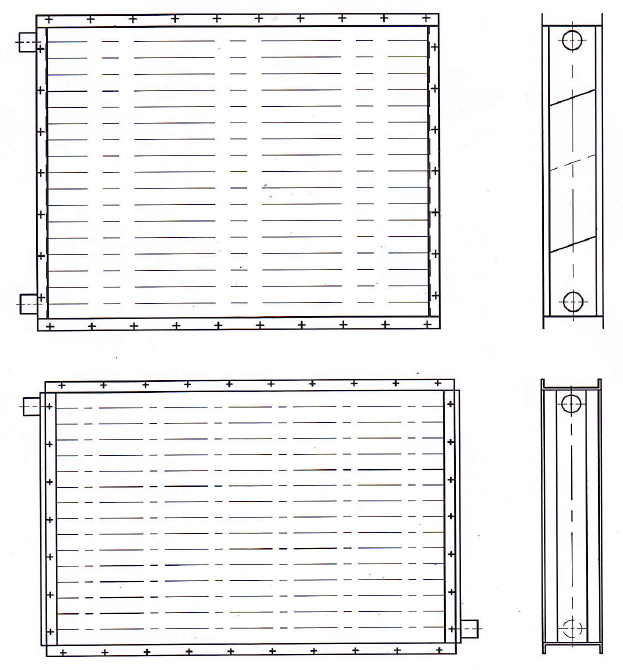 Теплоноситель (ненужное зачеркнуть)Вода / парДавление теплоносителя рабочее max, МПаТемпература теплоносителя рабочая max, ˚СОсновной материал (ненужное зачеркнуть)Ст3 / 12Х18Н10ТЭлемент теплоотдающий, мм (ненужное зачеркнуть)Ø16 / Ø22Толщина стенки, мм (ненужное зачеркнуть)1,5 / 2,0 / 2,5Труба элемента (ненужное зачеркнуть)Электросварная / бесшовнаяДиаметр проводящих патрубков, ммЧисло ходов по теплоносителю (для воды)Число рядов элементовПоверхность теплообмена, м2Размеры, мм (проставить на рисунках)